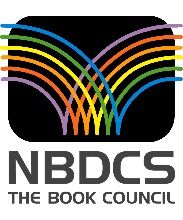 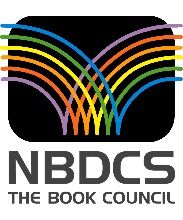 Asian Festival of Children`s Content The NBDCS first organised the Asian Children’s Writers & Illustrators Conference (ACWIC) in 2000. Leveraging on the success of this initiative, NBDCS launched a much larger event  called  the Asian Festival of Children’s Content (AFCC) in 2010, of which (ACWIC) is now a part. AFCC 2016 is the seventh edition of the Festival. The Festival aims at providing an opportunity to the community of children’s content creators to share their challenges and achievements, to develop new stories as well as explore the possibilities of marketing their publications both regionally and globally.AFCC focuses on Asian content. In many Asian countries, children’s books have for a long time been mainly imported from the US and UK. While we have all enjoyed reading those books we also think that it is important for children in Asia today to see and read about characters and situations that they can relate to and resonate with. In addition, it is also necessary for the Children in the rest of the world to be exposed to books from Asia as well, so that they have a better understanding of Asian culture, tradition and way of life. As globalisation becomes prevalent the need for books from each of the Asian countries to be readily and easily available in and beyond Asia has become increasingly important. Hence, AFCC   not only promotes the creation of more Asia content but also explores ready availability of it throughout the world.  Achievements of AFCCCloser Relationship between Asian CountriesOver the years AFCC has been instrumental in developing closer working ties with the different national book institutions in Asia. For example the National Book Development Board in the Philippines, Kota Buku in Malaysia, National Book Trust in India, the Hunan Publishing House in China and the International Library of Children`s Literature, the Chihiro Museum in Japan as well as the Society for the Advancement of Children`s Literature, in Indonesia. The mutually good relationship has resulted in fruitful collaborations. The Western Australian (WA) literary organization, Writing WA would send at least 5 writers/illustrators to AFCC. The participation of WA writers at AFCC would be jointly subsidised by both the Book Council and its counterpart in WA. Both the organisations further cooperated and published, “Near and Dear” – a collection of stories by Singapore and Western Australian Writers.  Country of FocusIn 2013 we introduced the concept of the country of focus where we focus on a particular country`s children`s literature each year. As part of this initiative which we undertook we developed joint publications between countries of focus concerned. In 2015 we issued a joint publication with the country of focus – China, called ‘Lion’s Heart, painted thoughts: Children’s literature from Singapore and China” – a collection of stories from authors from Singapore and China.  Accordingly this year, with Japan which is the country of focus, we are publishing the following two bi lingual books: Benji Yumi Origami by Emily LimIllustrations by Kazumi WildsTranslation by Yumiko Fukumoto andMonster Day at Table Top Hill by Akiko SueyoshiIllustrations by David Liew Translation by Cathy HiranoThe Country of focus had an additional advantage to participants of AFCC. It introduced for the first time in some depth the respective country`s literary luminaries who hitherto had been unknown to them. It also paved the way for closer understanding of the market of this particular countries and more formal links. For instance, the National Book Trust of India accorded us the Country of Honour status at their New Delhi World Book Fair. The Book Council was able to lead a delegation of 50 publishers, writers and illustrators to India and expose them to books and writers in the Indian Subcontinent. This gave rise to great interest in Singapore`s authors and publishers.    It is hoped that AFCC will develop Singapore into a centre for cross country collaboration of writers and publishers as well as assistance to facilitate the entry of each other’s publications in their respective countries.Singapore Authors and BooksUnlike the Country of Focus which changes from year to year Singapore authors, illustrators and books get special treatment and mention every year. At least 50% of the moderators and speakers at AFCC would be Singapore writers, illustrators, academic teachers and principals, We celebrate our writers and illustrators and their works on a special evening during AFCC called Celebrate Our Stars (COS). During the evening a presentation of Singapore`s new publications is made, new authors introduced and distinguished authors recognised. In 2013 we awarded the Life Time Achievement Award to Jessie Wee the pioneer of Singapore’s children’s literature. Plans are being made for HABA–Singapore`s only literary award for Children’s writers to be presented at this event and not during the opening ceremony where it has hitherto been featured. We also take the opportunity to launch the specially funded books at this occasion as well.At the AFCC Book Fair, Singapore books dominate the Book Fair where they are displayed and sold.Numerous new Singapore books are launched. Launching at AFCC has special significance as the books are noted by the delegates from more than 20 countries. 	Promoting Bilingual BooksMost of Asia is multilingual. Hence, the publication of bilingual books is important. However such publications are not common in Asia. The AFCC has been promoting the publication of bilingual books in Singapore. The following books have been published by AFCC from funds provided by the LKY Bi-lingual Funds:Purple Written by Chu QiaoIllustrated by Cai LixianEnglish-Chinese 2013Something SpecialWritten by Evelyn S Wong Illustrated by Guo JingzhuEnglish-Chinese 2013Adil’s Dining TableWritten by Rilla Melati BahriIlllustrated by Paula PangEnglish-Malay 2013The Snail Who Didn’t Want His ShellWritten by R ChandranIllustrated by Elieth SardinasEnglish-Tamil 2014The Naughty MynahWritten by Evelyn S WongIllustrated by Tee Sieok BingEnglish-Chinese 2014Where Is My Home?Written by Nur-el Hudaa JaffarIllustrated by Lim Leei LeeiEnglish-Malay 2014We hope that the success of these books in Singapore would encourage more bilingual publications in Asia as a whole. Annual PublicationMention must also be made of the annual publication of some of the key papers delivered at AFCC. The first publication was issued in 2013 and since then the annual issue has become an important review of Children’s books and Literature trends in the region. The following four collections have been published to date: Beyond Folktales, Legends and Myths (2013) One Big Story (2014) Asia: Land of Perennial Stories (2015) Bridges, Books and Dragons (2016), in publication 		Promoting Book Illustration as ArtOne of the most important features of AFCC is the opportunity it offers for illustrators to display their works in the Book Illustrators Gallery (BIG). Ultimately we would like the Illustrators Gallery to also develop into a retail space for Illustrators, where prints can be sold to the public. This would be the beginning of a market for book illustrators in Asia. Such a vibrant market for book illustrators exists in the West as well as in Japan and Korea while in other parts of Asia the potential of book illustrations has been hitherto neglected. BIG would stimulate interest in book illustrations as an art as well as a tradable work like any other paintings.		Promoting Translations as Key to Reach Out to Larger Markets Authors and publishers would be delighted to know that there is a lot of interest in their work within Asia. One way to promote books of countries writing in their respective national languages is through translations. We see the success of many Japanese books like Toto Chan, Moribito, manga by Osamu Tezuka and many others in the international market and this we take as the gold standard to aim for.Translation TrackAFCC has initiated a special Translation Track in AFCC which is spearheaded by well-known translators. This will continue to gain in importance as the demand for cross cultural material and stories inevitably grows. We hope that Asian popular stories published in one language would be simultaneously translated into one or two other Asian languages in the same way popular English books published in New York and London are translated to French, German and Spanish. Rights ExchangeAFCC is also able to facilitate the sale of rights of books written by Asian authors. In Singapore, our authors and illustrators have benefitted, with some titles being sold to Indonesia, China, Korea, India, and Turkey. Singapore’s former President S R Nathan`s book “50 Stories from my Life” has been translated into Hindi and Tamil in India. A special Rights Exchange session has become a part of AFCC since 2014.		Promoting Excellence in the Literary Arts through Asia-wide AwardsThe presentation of Awards for Asian stories promotes the quality of stories                    written and published. In pursuance of this objective AFCC has established the following awards, Scholastic Asian Book Award for chapter books and Young Adult books, and the Scholastic Picture Book Award. The following winning entrees of these awards have been published to date: Book Uncle and Me by Uma KrishnaswamiThe Girl Mechanic of Wanzhou by Marjorie SayerThe Mudskipper by Ovidia YuBungee Cord Hair by Ching Yeung RussellNot in the Stars by Pauline LohHidden in Plain Sight by Su-Lin AngThese Award winning books have collectively helped to increase demand for them as well as stimulated interest in other quality Asian Titles. Manuscripts by participating Singapore authors Ovidia Yu and Pauline Loh whose books were shortlisted were published as well.  AFCC plans to expand its list of awards to writers of stories for young adult fiction and published children’s books. Promoting Access to Books in AsiaOne of the key problems we face in Asia is the access to books published within Asia. Countries in Asia do not generally buy books from each other. Neither are relevant books by the Asian diaspora made available. We hope that AFCC would facilitate the distribution of books with Asian themes within Asia as well as worldwide. Ultimately Asian children should be able to have the best books on Asian themes known and readily available, wherever they are published in the region. When this is accomplished the market for Asian books would be considerably increased.Special Benefits for Writers and Illustrators  Serves as a Major Meeting and Learning PlatformOne of the main objectives of AFCC is to encourage Asian writers and illustrators to create new and innovative content and to understand the market and the end users better. To bring this about we invite speakers from the Asia-Pacific, as well as US and Europe, to come and present over 100 sessions at the 4 different conferences: Teachers Congress, Cross Platform Summit, Writers and Illustrators Conference, and Parents Forum. This year we have invited a well-known African Literary Administrator, Deborah Ahenkorah from Ghana, to help us update and understand what is happening in the Children’s content in the African Continent. Similarly, in the previous year we had hosted Fatima Sharafeddine from Lebanon to present on the literary tradition and developments in the Middle East. We welcome authors and illustrators across Asia to take advantage of the ample opportunities during AFCC to meet them in the conference and social settings in a way no other meeting offers in any other part of the world. Visiting authors also launch their books and have book signings at AFCC.Some of the children’s authors, for instance, Rukhsana Khan from Canada and John Mckenzie from New Zealand have been able subsequently to leverage on the contacts made at AFCC into speaking invitations at other events and schools in the region.Great Opportunities to Publish Stories One of our objectives is to serve the community of professionals and be the   platform for   them to network, train and collaborate, to achieve global recognition. An important development that emerged out of AFCC is the publication of works with the cooperation of different professionals in the different countries. The following books were launched:Ethos Books Singapore, published, “Ice Ball” in 2011 which is a collaboration between a writer from America and an illustrator from Singapore.In 2012, Shirley Lim wrote a Children’s Book “Princess Shawl”. This book was published in Malaysia. Shirley was inspired to write this book after participating in AFCC.In 2013, Grandma’s Persimmons was launched at AFCC. This was the creation of a Singapore writer and a South African illustrator who had met at AFCC 2012.In 2015, the AFCC published a book entitled, ‘Water’. The text is written by an Australian and the illustrator is a Singaporean.In 2015, “The Magic Bird” was written by Ken Spillman, an Australian, illustrated by Malavika from India, and published by a Malaysian publisher. They all met at AFCC 2013, and this book is the culmination of that meeting.Publishing in Other MediaAFCC does not only provide opportunities for writers to improve their skills and publish in the traditional media but it also teaches them how to monitise their creative expressions through publishing their stories in multiple platforms. We explore the possibility of transforming the original story for transmission to other media as follows:                                   One Story – Multiple platforms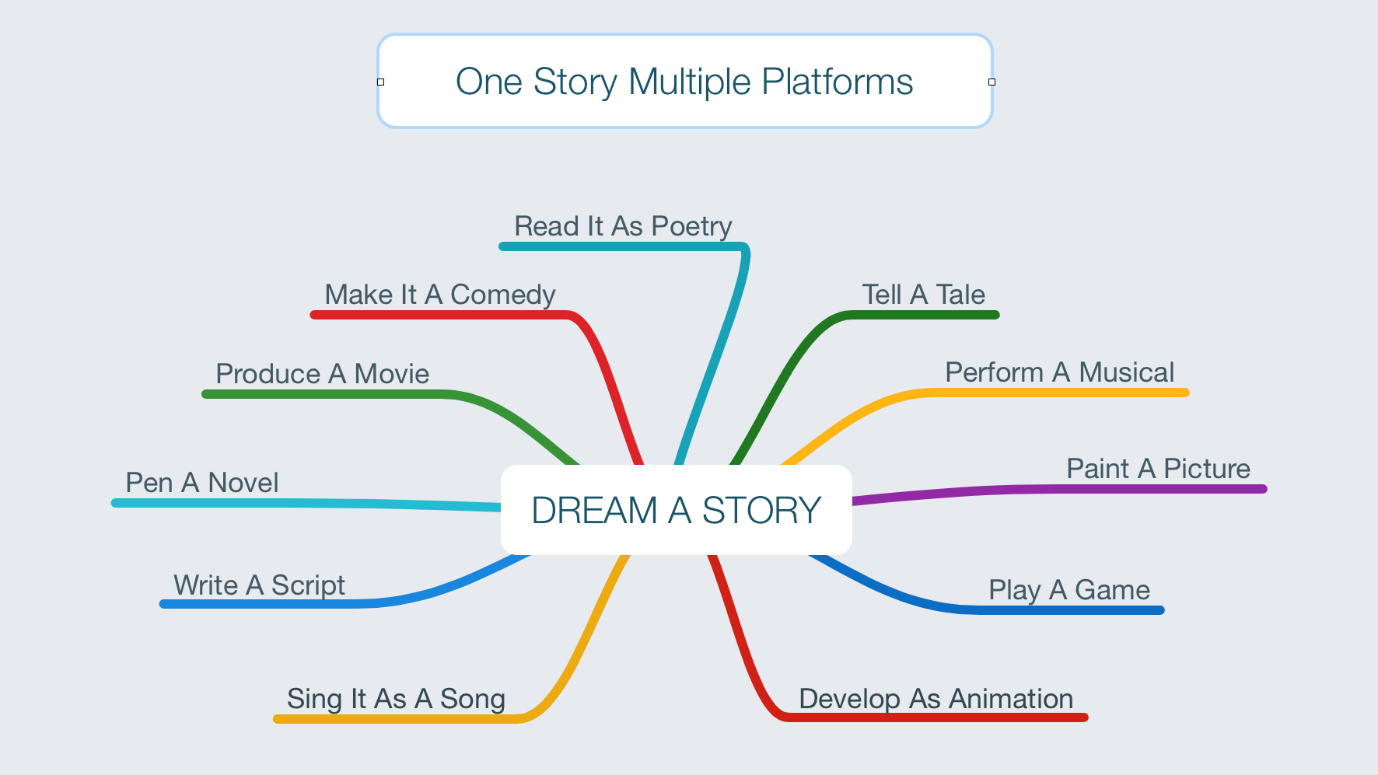 Hence AFCC’s mantra is one story, multiple platforms.A noticeable successful example is that of Adeline’s novel, Amos Lee which has been made into a film. Many of the stories by Emily Lim and Evelyn Wong have been dramatised. The process could be reversed too. For instance “Little Waying Kid” was published in 2014 as a book following a successful short film “Wa is For Wayang” by Brainchild Pictures.   Parents and teachers have much to gain as wellPromoting Reading and Effective Use of Books in Schools and At HomeIt has been proven that reading is fundamental to the growth and development of Children’s mind. Children read more readily if the material read is based on the background they are familiar with. The AFCC gives great opportunities to parents and teachers to buy books at the AFCC Book Fair. They also get a chance to meet their favourite writers in person. Meeting writers stimulates interest in their books as well as promotes better appreciation of the writer’s works.Teachers often are unaware of new resources that become available to be used in their classroom. AFCC provides opportunities for them to get acquainted with both the resources and their publishers. Often experts are present at AFCC to guide teachers on how to use these resources in schools and to guide parents on how to stimulate interest in books and reading in their children. The organisers often commission the experts to make presentation on effective use of the materials in schools and at home. A good example would be the presentation at AFCC 2013 by John Mckenzie–The Trickster Tale and its Educational Value Challenges for Writers and Illustrators. Besides expert advice is given on how to select good material which is suitable for the respective age group of the children and how best to exploit the selected material to advantage.